Приложение № 4 к постановлению администрации города Сочи от__________№___________ 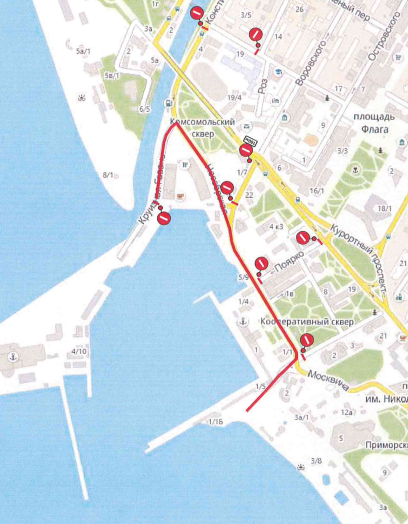 СХЕМА временной организации дорожного движения по ул. Несебрская Центрального внутригородского района города Сочи на период проведения акции «Свеча памяти» Начальник управления культурыадминистрации города Сочи                                                                                                                                                                   Л.Н. Кузьмина